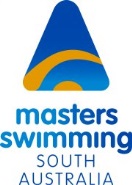 Masters Swimming SA Guidelines for Social NetworkingSocial networking means any medium on the internet in which Masters Swimming SA wishes to participate (i.e. Facebook, Twitter, Youtube etc.). Masters Swimming SA means the organisation known as Masters Swimming SA, its member clubs and its affiliates. Masters Swimming SA will be hereafter called MSSA in this document.The MSSA community rules and guidelines for online social networking are:All comments, visuals, videos and other type of material posted on an online social networking site by its members do not necessarily reflect the opinions or ideals of MSSA and its affiliates or its employees.MSSA does not represent or warrant the accuracy of any statement or product claims made on an online social networking site, is not responsible for any user content on that site, and does not endorse any opinions expressed on that site. All users must comply with the social networking medium’s terms of use and the community rules for the medium in which MSSA is participating.MSSA shall monitor every posting of user content on MSSA social networking sites and reserves the right to remove any posting deemed inappropriate or offensive and will block the person responsible for such activity.MSSA will not, and expects that users will not, post any materials that fall into any of the following categories and may have any materials removed that:Have content that the moderator deems inappropriate, which includes but is not limited to swearing, abusive language and inappropriate photos.Defame abuse, harass, stalk, threaten or otherwise violate the legal rights (such as rights of privacy and publicity) of others.Publish, post, distribute or disseminate any defamatory, infringing, obscene, indecent, misleading or unlawful material or information.Upload or attach files that contain software or other material protected by intellectual property and copyright laws (or by rights of privacy of publicity) unless the user owns or controls the rights thereto or has received all necessary consents.Upload or attach files that contain viruses, corrupted files, or any other similar software or programs that may damage the operation of another's computer.Delete any author attributions, legal notices or proprietary ownership.Falsify the origin or source of software or other material contained in a file that is uploaded.That discriminate against a member of the community based on sex, race, sexuality, religion or any other issue.Advertise for any products, business or services.Link or refer to inappropriate content of an explicit nature.Refer to personal details including address, phone number or any other contact details.Spam the wall, or incite or encourage other users to spam the wall with any kind of content.Please bring your best manners to this page. In return, we will try to keep it as interesting and be as helpful as possible.Thank you for taking the time to read the rules.Kind regards, Masters Swimming SA.